        Učenici 6 d razreda, članovi skupine Modelari , Bruno Škegro, Filip Režić, Filip Tuksar i Mislav Mišković, posjetili su u pratnji učitelja I. Kovačevića Festival tehničke kulture u petak 13. listopada 2017. godine u Nastavno športskoj dvorani  Gradski vrt u Osijeku.               Festival tehničke kulture predstavljen je kroz izložbe, prezentacije, demonstracije, projekcije i radionice za djecu i mladež.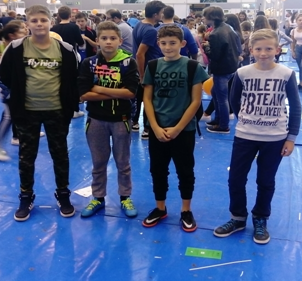 Učenici su imali priliku vidjeti rad i aktivnosti Zajednica tehničke kulture Osječko-baranjske županije, klubova i društava koja promoviraju tehničku kulturu kroz razne aktivnosti.    Festivalu su bili nazočne  Zajednice tehničke kulture  Koprivničko-križevačke  Županije i gosti iz Mađarske- Centar za kulturu Pečuh. Učenici su se kroz razne radionice mogli uključiti i samostalno izrađivati ponuđene  radove, makete, modele, sudjelovati u rješavanju problemskih zadaka. I naši učenici su se priključili radionicama i     odradili pojedine zadatke.   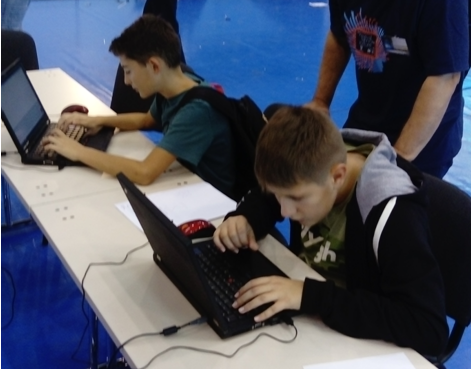 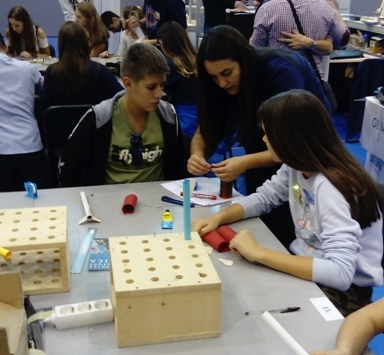 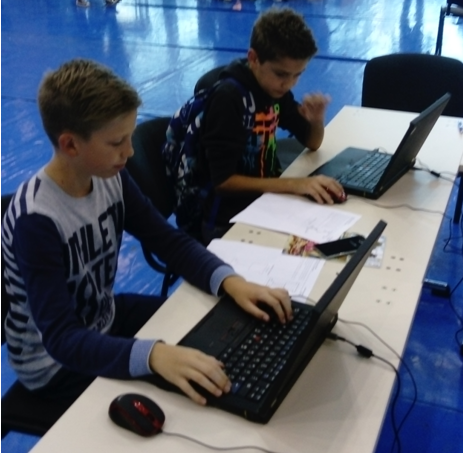 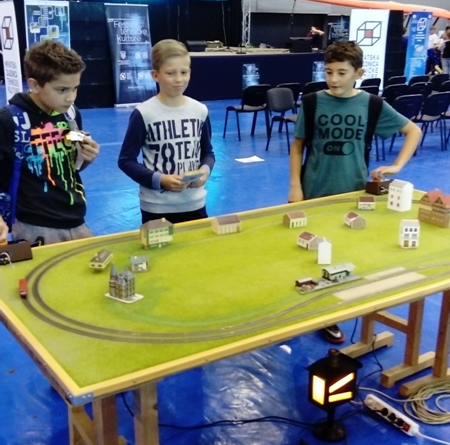 